BOARD GAMEBOARD GAME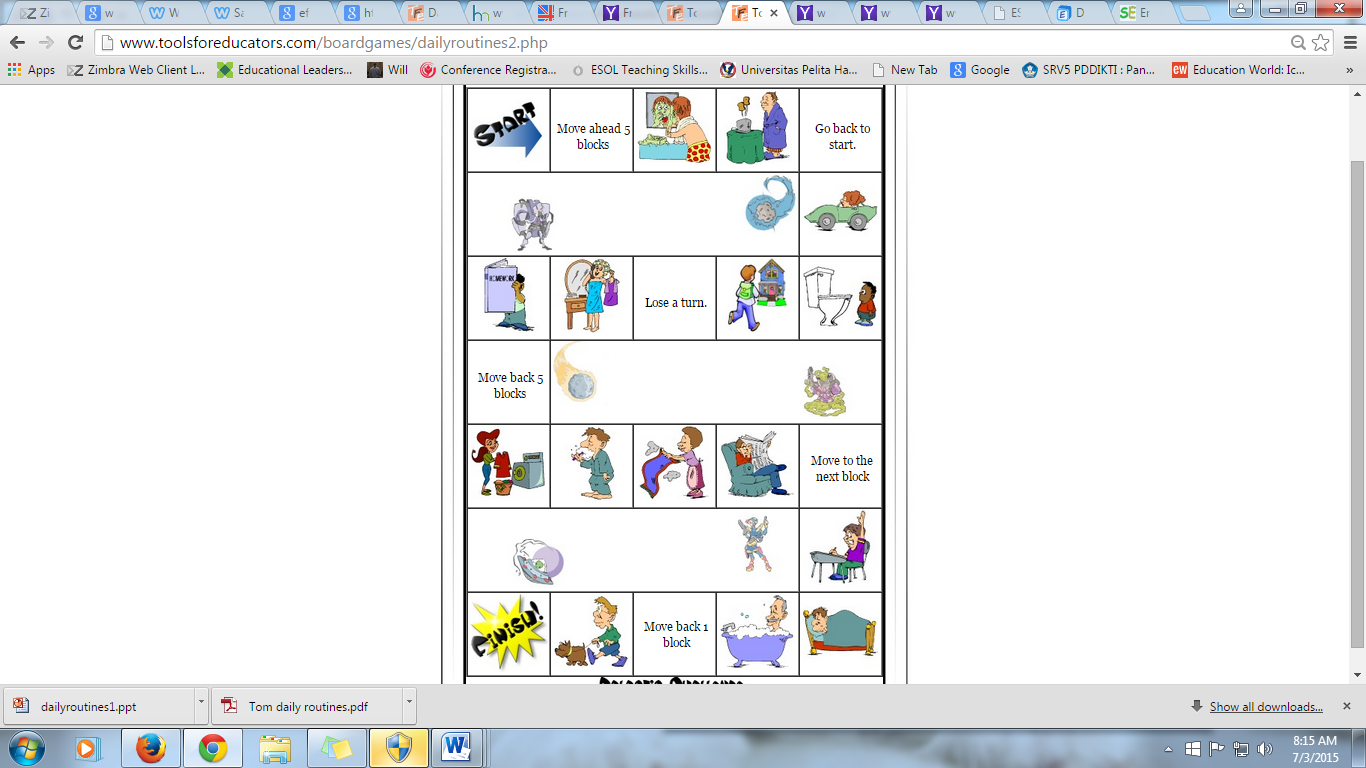 RULES:When you land on a box, say what the activity is (if you forget than you have to go back 1 block).If you know the word, then you have to make a sentence using the word. The player who can reach the FINISH box is the winner.